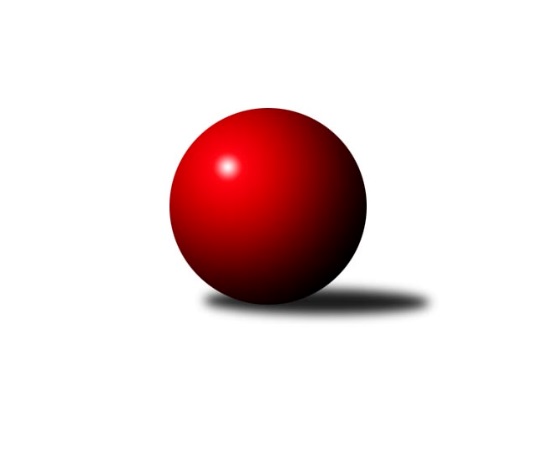 Č.5Ročník 2015/2016	20.5.2024 3.KLM A 2015/2016Statistika 5. kolaTabulka družstev:		družstvo	záp	výh	rem	proh	skore	sety	průměr	body	plné	dorážka	chyby	1.	TJ Lokomotiva Ústí n. L.	5	4	0	1	28.0 : 12.0 	(66.5 : 53.5)	3179	8	2133	1047	28.2	2.	TJ Sokol Kdyně	5	3	1	1	26.0 : 14.0 	(72.0 : 48.0)	3282	7	2194	1089	20.6	3.	TJ Slovan Karlovy Vary	5	3	0	2	25.0 : 15.0 	(69.0 : 51.0)	3159	6	2132	1027	27.4	4.	KK Karlovy Vary	5	3	0	2	24.0 : 16.0 	(70.0 : 50.0)	3161	6	2122	1039	20.6	5.	TJ Kovohutě Příbram	5	3	0	2	22.5 : 17.5 	(61.5 : 58.5)	3120	6	2122	998	30.2	6.	CB Dobřany	5	3	0	2	22.0 : 18.0 	(65.5 : 54.5)	3158	6	2130	1028	27.2	7.	TJ Glaverbel Czech Teplice	5	2	2	1	19.0 : 21.0 	(55.0 : 65.0)	3146	6	2133	1013	35.4	8.	TJ VTŽ Chomutov	5	2	1	2	18.0 : 22.0 	(58.0 : 62.0)	3114	5	2117	997	29.6	9.	TJ Jiskra Hazlov	5	2	0	3	17.5 : 22.5 	(58.0 : 62.0)	3198	4	2146	1052	32.2	10.	TJ Baník Stříbro B	5	1	0	4	13.0 : 27.0 	(53.0 : 67.0)	3142	2	2133	1009	40.8	11.	SK Škoda VS Plzeň	5	1	0	4	12.5 : 27.5 	(47.5 : 72.5)	3159	2	2123	1036	26.6	12.	TJ Blatná	5	1	0	4	12.5 : 27.5 	(44.0 : 76.0)	3120	2	2113	1007	31.2Tabulka doma:		družstvo	záp	výh	rem	proh	skore	sety	průměr	body	maximum	minimum	1.	KK Karlovy Vary	3	3	0	0	20.0 : 4.0 	(49.0 : 23.0)	3256	6	3262	3248	2.	TJ Lokomotiva Ústí n. L.	3	3	0	0	20.0 : 4.0 	(45.5 : 26.5)	3153	6	3183	3122	3.	TJ Kovohutě Příbram	2	2	0	0	11.5 : 4.5 	(27.5 : 20.5)	3135	4	3144	3126	4.	TJ Jiskra Hazlov	3	2	0	1	13.5 : 10.5 	(40.5 : 31.5)	3250	4	3263	3228	5.	TJ VTŽ Chomutov	2	1	1	0	9.0 : 7.0 	(25.5 : 22.5)	3105	3	3110	3100	6.	TJ Glaverbel Czech Teplice	3	1	1	1	10.0 : 14.0 	(31.5 : 40.5)	3135	3	3178	3098	7.	TJ Sokol Kdyně	2	1	0	1	10.0 : 6.0 	(29.0 : 19.0)	3313	2	3365	3261	8.	CB Dobřany	2	1	0	1	9.0 : 7.0 	(27.0 : 21.0)	3234	2	3289	3179	9.	TJ Slovan Karlovy Vary	2	1	0	1	9.0 : 7.0 	(26.5 : 21.5)	3160	2	3205	3115	10.	SK Škoda VS Plzeň	2	1	0	1	7.0 : 9.0 	(22.0 : 26.0)	3242	2	3244	3239	11.	TJ Blatná	3	1	0	2	11.0 : 13.0 	(30.5 : 41.5)	3134	2	3169	3117	12.	TJ Baník Stříbro B	3	1	0	2	10.0 : 14.0 	(36.0 : 36.0)	3193	2	3255	3129Tabulka venku:		družstvo	záp	výh	rem	proh	skore	sety	průměr	body	maximum	minimum	1.	TJ Sokol Kdyně	3	2	1	0	16.0 : 8.0 	(43.0 : 29.0)	3272	5	3323	3177	2.	TJ Slovan Karlovy Vary	3	2	0	1	16.0 : 8.0 	(42.5 : 29.5)	3158	4	3262	3020	3.	CB Dobřany	3	2	0	1	13.0 : 11.0 	(38.5 : 33.5)	3133	4	3242	3025	4.	TJ Glaverbel Czech Teplice	2	1	1	0	9.0 : 7.0 	(23.5 : 24.5)	3152	3	3193	3110	5.	TJ Lokomotiva Ústí n. L.	2	1	0	1	8.0 : 8.0 	(21.0 : 27.0)	3193	2	3287	3098	6.	TJ Kovohutě Příbram	3	1	0	2	11.0 : 13.0 	(34.0 : 38.0)	3115	2	3240	3039	7.	TJ VTŽ Chomutov	3	1	0	2	9.0 : 15.0 	(32.5 : 39.5)	3117	2	3171	3032	8.	KK Karlovy Vary	2	0	0	2	4.0 : 12.0 	(21.0 : 27.0)	3114	0	3142	3086	9.	TJ Jiskra Hazlov	2	0	0	2	4.0 : 12.0 	(17.5 : 30.5)	3172	0	3208	3135	10.	TJ Baník Stříbro B	2	0	0	2	3.0 : 13.0 	(17.0 : 31.0)	3117	0	3199	3034	11.	TJ Blatná	2	0	0	2	1.5 : 14.5 	(13.5 : 34.5)	3113	0	3209	3017	12.	SK Škoda VS Plzeň	3	0	0	3	5.5 : 18.5 	(25.5 : 46.5)	3131	0	3199	3048Tabulka podzimní části:		družstvo	záp	výh	rem	proh	skore	sety	průměr	body	doma	venku	1.	TJ Lokomotiva Ústí n. L.	5	4	0	1	28.0 : 12.0 	(66.5 : 53.5)	3179	8 	3 	0 	0 	1 	0 	1	2.	TJ Sokol Kdyně	5	3	1	1	26.0 : 14.0 	(72.0 : 48.0)	3282	7 	1 	0 	1 	2 	1 	0	3.	TJ Slovan Karlovy Vary	5	3	0	2	25.0 : 15.0 	(69.0 : 51.0)	3159	6 	1 	0 	1 	2 	0 	1	4.	KK Karlovy Vary	5	3	0	2	24.0 : 16.0 	(70.0 : 50.0)	3161	6 	3 	0 	0 	0 	0 	2	5.	TJ Kovohutě Příbram	5	3	0	2	22.5 : 17.5 	(61.5 : 58.5)	3120	6 	2 	0 	0 	1 	0 	2	6.	CB Dobřany	5	3	0	2	22.0 : 18.0 	(65.5 : 54.5)	3158	6 	1 	0 	1 	2 	0 	1	7.	TJ Glaverbel Czech Teplice	5	2	2	1	19.0 : 21.0 	(55.0 : 65.0)	3146	6 	1 	1 	1 	1 	1 	0	8.	TJ VTŽ Chomutov	5	2	1	2	18.0 : 22.0 	(58.0 : 62.0)	3114	5 	1 	1 	0 	1 	0 	2	9.	TJ Jiskra Hazlov	5	2	0	3	17.5 : 22.5 	(58.0 : 62.0)	3198	4 	2 	0 	1 	0 	0 	2	10.	TJ Baník Stříbro B	5	1	0	4	13.0 : 27.0 	(53.0 : 67.0)	3142	2 	1 	0 	2 	0 	0 	2	11.	SK Škoda VS Plzeň	5	1	0	4	12.5 : 27.5 	(47.5 : 72.5)	3159	2 	1 	0 	1 	0 	0 	3	12.	TJ Blatná	5	1	0	4	12.5 : 27.5 	(44.0 : 76.0)	3120	2 	1 	0 	2 	0 	0 	2Tabulka jarní části:		družstvo	záp	výh	rem	proh	skore	sety	průměr	body	doma	venku	1.	TJ Jiskra Hazlov	0	0	0	0	0.0 : 0.0 	(0.0 : 0.0)	0	0 	0 	0 	0 	0 	0 	0 	2.	KK Karlovy Vary	0	0	0	0	0.0 : 0.0 	(0.0 : 0.0)	0	0 	0 	0 	0 	0 	0 	0 	3.	TJ Baník Stříbro B	0	0	0	0	0.0 : 0.0 	(0.0 : 0.0)	0	0 	0 	0 	0 	0 	0 	0 	4.	TJ Glaverbel Czech Teplice	0	0	0	0	0.0 : 0.0 	(0.0 : 0.0)	0	0 	0 	0 	0 	0 	0 	0 	5.	CB Dobřany	0	0	0	0	0.0 : 0.0 	(0.0 : 0.0)	0	0 	0 	0 	0 	0 	0 	0 	6.	TJ Lokomotiva Ústí n. L.	0	0	0	0	0.0 : 0.0 	(0.0 : 0.0)	0	0 	0 	0 	0 	0 	0 	0 	7.	TJ Blatná	0	0	0	0	0.0 : 0.0 	(0.0 : 0.0)	0	0 	0 	0 	0 	0 	0 	0 	8.	TJ Sokol Kdyně	0	0	0	0	0.0 : 0.0 	(0.0 : 0.0)	0	0 	0 	0 	0 	0 	0 	0 	9.	SK Škoda VS Plzeň	0	0	0	0	0.0 : 0.0 	(0.0 : 0.0)	0	0 	0 	0 	0 	0 	0 	0 	10.	TJ VTŽ Chomutov	0	0	0	0	0.0 : 0.0 	(0.0 : 0.0)	0	0 	0 	0 	0 	0 	0 	0 	11.	TJ Kovohutě Příbram	0	0	0	0	0.0 : 0.0 	(0.0 : 0.0)	0	0 	0 	0 	0 	0 	0 	0 	12.	TJ Slovan Karlovy Vary	0	0	0	0	0.0 : 0.0 	(0.0 : 0.0)	0	0 	0 	0 	0 	0 	0 	0 Zisk bodů pro družstvo:		jméno hráče	družstvo	body	zápasy	v %	dílčí body	sety	v %	1.	Jan Koubský 	CB Dobřany  	5	/	5	(100%)	17	/	20	(85%)	2.	Josef Ženíšek 	KK Karlovy Vary 	5	/	5	(100%)	17	/	20	(85%)	3.	Jaroslav Roj 	TJ Kovohutě Příbram  	5	/	5	(100%)	15	/	20	(75%)	4.	Jiří Šípek 	TJ Lokomotiva Ústí n. L.  	5	/	5	(100%)	13.5	/	20	(68%)	5.	Oldřich Kučera 	SK Škoda VS Plzeň  	4.5	/	5	(90%)	13	/	20	(65%)	6.	Josef Rohlena 	TJ Lokomotiva Ústí n. L.  	4	/	4	(100%)	10.5	/	16	(66%)	7.	Alexandr Trpišovský 	TJ Glaverbel Czech Teplice  	4	/	5	(80%)	15	/	20	(75%)	8.	David Machálek 	TJ Sokol Kdyně 	4	/	5	(80%)	14.5	/	20	(73%)	9.	Stanislav ml. Šmíd ml.	TJ VTŽ Chomutov 	4	/	5	(80%)	14	/	20	(70%)	10.	Tomáš Pavlík 	TJ Slovan Karlovy Vary 	4	/	5	(80%)	14	/	20	(70%)	11.	Martin Provazník 	CB Dobřany  	4	/	5	(80%)	13.5	/	20	(68%)	12.	Jaroslav Harančík 	TJ Baník Stříbro B 	4	/	5	(80%)	12.5	/	20	(63%)	13.	Václav Kuželík ml.	TJ Sokol Kdyně 	4	/	5	(80%)	12.5	/	20	(63%)	14.	Jaroslav Páv 	TJ Slovan Karlovy Vary 	4	/	5	(80%)	12.5	/	20	(63%)	15.	Petr Hájek 	TJ Jiskra Hazlov  	4	/	5	(80%)	12.5	/	20	(63%)	16.	Stanislav Novák 	TJ Jiskra Hazlov  	4	/	5	(80%)	12	/	20	(60%)	17.	Lubomír Martínek 	KK Karlovy Vary 	4	/	5	(80%)	11	/	20	(55%)	18.	David Hošek 	TJ Kovohutě Příbram  	4	/	5	(80%)	11	/	20	(55%)	19.	Milan Grejtovský 	TJ Lokomotiva Ústí n. L.  	4	/	5	(80%)	10.5	/	20	(53%)	20.	Jiří Vokurka 	TJ Blatná 	3.5	/	5	(70%)	8	/	20	(40%)	21.	Tomáš Beck st.	TJ Slovan Karlovy Vary 	3	/	3	(100%)	10	/	12	(83%)	22.	Luboš Řezáč 	TJ Kovohutě Příbram  	3	/	3	(100%)	7	/	12	(58%)	23.	Václav Hlaváč st.	TJ Slovan Karlovy Vary 	3	/	4	(75%)	12	/	16	(75%)	24.	Lukáš Hanzlík 	TJ Glaverbel Czech Teplice  	3	/	4	(75%)	11	/	16	(69%)	25.	Martin Zahálka st.	TJ Lokomotiva Ústí n. L.  	3	/	4	(75%)	11	/	16	(69%)	26.	Jiří Benda st.	TJ Sokol Kdyně 	3	/	4	(75%)	9.5	/	16	(59%)	27.	Václav Krysl 	KK Karlovy Vary 	3	/	5	(60%)	13	/	20	(65%)	28.	Jan Vank 	KK Karlovy Vary 	3	/	5	(60%)	12	/	20	(60%)	29.	Michal Šneberger 	CB Dobřany  	3	/	5	(60%)	11.5	/	20	(58%)	30.	Milan Bělíček 	TJ Lokomotiva Ústí n. L.  	3	/	5	(60%)	11	/	20	(55%)	31.	Tomáš Timura 	TJ Sokol Kdyně 	3	/	5	(60%)	10.5	/	20	(53%)	32.	Robert st. Suchomel st.	TJ VTŽ Chomutov 	3	/	5	(60%)	10.5	/	20	(53%)	33.	František Průša 	TJ Slovan Karlovy Vary 	3	/	5	(60%)	10.5	/	20	(53%)	34.	Josef ml. Fišer ml.	CB Dobřany  	3	/	5	(60%)	10	/	20	(50%)	35.	Evžen Cígl 	TJ Blatná 	3	/	5	(60%)	9	/	20	(45%)	36.	Petr Sachunský 	SK Škoda VS Plzeň  	3	/	5	(60%)	8.5	/	20	(43%)	37.	Václav Pinc 	TJ Kovohutě Příbram  	2.5	/	4	(63%)	9	/	16	(56%)	38.	Michael Kotal 	TJ Sokol Kdyně 	2	/	3	(67%)	8.5	/	12	(71%)	39.	Zbyněk Vytiska 	TJ VTŽ Chomutov 	2	/	3	(67%)	6	/	12	(50%)	40.	Luděk Gühl 	TJ Glaverbel Czech Teplice  	2	/	4	(50%)	9.5	/	16	(59%)	41.	Petr Čolák 	KK Karlovy Vary 	2	/	4	(50%)	9	/	16	(56%)	42.	Jan Lommer 	TJ Sokol Kdyně 	2	/	4	(50%)	8.5	/	16	(53%)	43.	Pavel Treppesch 	TJ Baník Stříbro B 	2	/	4	(50%)	8	/	16	(50%)	44.	Petr Haken 	TJ Jiskra Hazlov  	2	/	5	(40%)	13	/	20	(65%)	45.	Roman Lipchavský 	TJ Baník Stříbro B 	2	/	5	(40%)	10	/	20	(50%)	46.	Miroslav Repčík 	TJ Jiskra Hazlov  	2	/	5	(40%)	6.5	/	20	(33%)	47.	Michael Wittwar 	TJ Jiskra Hazlov  	1.5	/	5	(30%)	7	/	20	(35%)	48.	Johannes Luster 	TJ Slovan Karlovy Vary 	1	/	1	(100%)	3	/	4	(75%)	49.	Josef Fidrant 	TJ Sokol Kdyně 	1	/	1	(100%)	2	/	4	(50%)	50.	Josef Jiřinský 	TJ Glaverbel Czech Teplice  	1	/	1	(100%)	2	/	4	(50%)	51.	Jindřich Dvořák 	TJ Sokol Kdyně 	1	/	2	(50%)	5	/	8	(63%)	52.	Josef Šnajdr 	SK Škoda VS Plzeň  	1	/	2	(50%)	4	/	8	(50%)	53.	Michal Dvořák 	TJ Baník Stříbro B 	1	/	2	(50%)	4	/	8	(50%)	54.	Jaroslav Tejml 	TJ Baník Stříbro B 	1	/	2	(50%)	3.5	/	8	(44%)	55.	Jiří Vaňata 	TJ Blatná 	1	/	3	(33%)	6	/	12	(50%)	56.	Arnošt Filo 	TJ VTŽ Chomutov 	1	/	3	(33%)	5.5	/	12	(46%)	57.	Ondřej Šmíd 	TJ VTŽ Chomutov 	1	/	3	(33%)	5	/	12	(42%)	58.	Martin Trakal 	KK Karlovy Vary 	1	/	3	(33%)	5	/	12	(42%)	59.	Pavel Staša 	TJ Slovan Karlovy Vary 	1	/	3	(33%)	3	/	12	(25%)	60.	Tomáš Číž 	TJ Kovohutě Příbram  	1	/	4	(25%)	8	/	16	(50%)	61.	Radek Kneř 	CB Dobřany  	1	/	4	(25%)	6.5	/	16	(41%)	62.	Jan Kobliha 	TJ Blatná 	1	/	4	(25%)	6	/	16	(38%)	63.	Vít Kobliha 	TJ Blatná 	1	/	4	(25%)	6	/	16	(38%)	64.	Martin Vít 	SK Škoda VS Plzeň  	1	/	4	(25%)	5	/	16	(31%)	65.	Stanislav st. Šmíd st.	TJ VTŽ Chomutov 	1	/	5	(20%)	10	/	20	(50%)	66.	Vladimír Šraga 	TJ Baník Stříbro B 	1	/	5	(20%)	9	/	20	(45%)	67.	Josef Hůda 	TJ Kovohutě Příbram  	1	/	5	(20%)	7.5	/	20	(38%)	68.	Miloš Rozhoň 	TJ Blatná 	1	/	5	(20%)	6.5	/	20	(33%)	69.	Jan Hybš 	TJ Glaverbel Czech Teplice  	1	/	5	(20%)	6	/	20	(30%)	70.	Stanislav Rada 	TJ VTŽ Chomutov 	1	/	5	(20%)	6	/	20	(30%)	71.	Jan Filip 	TJ Glaverbel Czech Teplice  	1	/	5	(20%)	6	/	20	(30%)	72.	Milan Findejs 	SK Škoda VS Plzeň  	1	/	5	(20%)	6	/	20	(30%)	73.	Karel Majner 	SK Škoda VS Plzeň  	0	/	1	(0%)	2	/	4	(50%)	74.	Oldřich Hendl 	TJ Kovohutě Příbram  	0	/	1	(0%)	2	/	4	(50%)	75.	Milan Jaworek 	TJ Lokomotiva Ústí n. L.  	0	/	1	(0%)	2	/	4	(50%)	76.	Tomáš Vrána 	TJ Lokomotiva Ústí n. L.  	0	/	1	(0%)	2	/	4	(50%)	77.	Pavel Říhánek 	SK Škoda VS Plzeň  	0	/	1	(0%)	2	/	4	(50%)	78.	Vladimír Veselý st.	TJ Jiskra Hazlov  	0	/	1	(0%)	1	/	4	(25%)	79.	Dan Lexa 	TJ Blatná 	0	/	1	(0%)	1	/	4	(25%)	80.	Milan Bek 	CB Dobřany  	0	/	1	(0%)	1	/	4	(25%)	81.	Petr Dvořák 	TJ Baník Stříbro B 	0	/	1	(0%)	1	/	4	(25%)	82.	Matěj Novák 	TJ Jiskra Hazlov  	0	/	2	(0%)	3	/	8	(38%)	83.	Jan Čech 	TJ Baník Stříbro B 	0	/	2	(0%)	3	/	8	(38%)	84.	Jiří Hojsák 	TJ Slovan Karlovy Vary 	0	/	2	(0%)	2	/	8	(25%)	85.	Luboš Lis 	TJ Blatná 	0	/	2	(0%)	1	/	8	(13%)	86.	Bernard Vraniak 	TJ Baník Stříbro B 	0	/	2	(0%)	0	/	8	(0%)	87.	Milan Vrabec 	SK Škoda VS Plzeň  	0	/	3	(0%)	4	/	12	(33%)	88.	Josef st. Fišer 	CB Dobřany  	0	/	3	(0%)	4	/	12	(33%)	89.	Jakub Solfronk 	SK Škoda VS Plzeň  	0	/	3	(0%)	3	/	12	(25%)	90.	Jan Sázel 	KK Karlovy Vary 	0	/	3	(0%)	3	/	12	(25%)	91.	Miroslav Wedlich 	TJ Lokomotiva Ústí n. L.  	0	/	3	(0%)	2	/	12	(17%)	92.	David Bouša 	TJ Glaverbel Czech Teplice  	0	/	5	(0%)	5.5	/	20	(28%)Průměry na kuželnách:		kuželna	průměr	plné	dorážka	chyby	výkon na hráče	1.	TJ Sokol Kdyně, 1-4	3280	2187	1093	23.3	(546.8)	2.	SK Škoda VS Plzeň, 1-4	3229	2166	1063	26.5	(538.2)	3.	Hazlov, 1-4	3228	2175	1053	34.8	(538.1)	4.	Stříbro, 1-4	3224	2196	1027	32.2	(537.3)	5.	CB Dobřany, 1-4	3215	2157	1058	35.3	(535.8)	6.	Karlovy Vary, 1-4	3156	2119	1036	25.2	(526.1)	7.	TJ Blatná, 1-4	3155	2130	1025	29.2	(525.9)	8.	TJ Teplice Letná, 1-4	3140	2130	1009	31.2	(523.3)	9.	TJ Lokomotiva Ústí nad Labem, 1-4	3103	2095	1007	26.3	(517.2)	10.	TJ VTŽ Chomutov, 1-2	3089	2096	993	32.0	(515.0)	11.	TJ Fezko Strakonice, 1-4	3076	2086	990	27.0	(512.8)Nejlepší výkony na kuželnách:TJ Sokol Kdyně, 1-4TJ Sokol Kdyně	3365	4. kolo	David Machálek 	TJ Sokol Kdyně	590	4. koloTJ Lokomotiva Ústí n. L. 	3287	2. kolo	Michael Kotal 	TJ Sokol Kdyně	581	4. koloTJ Sokol Kdyně	3261	2. kolo	Václav Kuželík ml.	TJ Sokol Kdyně	579	4. koloTJ Blatná	3209	4. kolo	David Machálek 	TJ Sokol Kdyně	567	2. kolo		. kolo	Milan Grejtovský 	TJ Lokomotiva Ústí n. L. 	562	2. kolo		. kolo	Václav Kuželík ml.	TJ Sokol Kdyně	561	2. kolo		. kolo	Milan Bělíček 	TJ Lokomotiva Ústí n. L. 	561	2. kolo		. kolo	Tomáš Timura 	TJ Sokol Kdyně	553	2. kolo		. kolo	Dan Lexa 	TJ Blatná	552	4. kolo		. kolo	Jiří Šípek 	TJ Lokomotiva Ústí n. L. 	550	2. koloSK Škoda VS Plzeň, 1-4TJ Slovan Karlovy Vary	3262	2. kolo	Petr Sachunský 	SK Škoda VS Plzeň 	581	2. koloSK Škoda VS Plzeň 	3244	2. kolo	Petr Sachunský 	SK Škoda VS Plzeň 	569	4. koloSK Škoda VS Plzeň 	3239	4. kolo	František Průša 	TJ Slovan Karlovy Vary	564	2. koloTJ VTŽ Chomutov	3171	4. kolo	Oldřich Kučera 	SK Škoda VS Plzeň 	561	4. kolo		. kolo	Tomáš Beck st.	TJ Slovan Karlovy Vary	559	2. kolo		. kolo	Tomáš Pavlík 	TJ Slovan Karlovy Vary	559	2. kolo		. kolo	Martin Vít 	SK Škoda VS Plzeň 	556	2. kolo		. kolo	Stanislav ml. Šmíd ml.	TJ VTŽ Chomutov	555	4. kolo		. kolo	Josef Šnajdr 	SK Škoda VS Plzeň 	550	4. kolo		. kolo	Pavel Říhánek 	SK Škoda VS Plzeň 	548	4. koloHazlov, 1-4TJ Sokol Kdyně	3323	1. kolo	David Machálek 	TJ Sokol Kdyně	611	1. koloTJ Jiskra Hazlov 	3263	4. kolo	Petr Haken 	TJ Jiskra Hazlov 	590	4. koloTJ Jiskra Hazlov 	3260	3. kolo	Stanislav Novák 	TJ Jiskra Hazlov 	585	4. koloTJ Jiskra Hazlov 	3228	1. kolo	Stanislav Novák 	TJ Jiskra Hazlov 	581	3. koloSK Škoda VS Plzeň 	3199	3. kolo	Václav Kuželík ml.	TJ Sokol Kdyně	575	1. koloTJ Lokomotiva Ústí n. L. 	3098	4. kolo	Stanislav Novák 	TJ Jiskra Hazlov 	564	1. kolo		. kolo	Miroslav Repčík 	TJ Jiskra Hazlov 	562	1. kolo		. kolo	Petr Sachunský 	SK Škoda VS Plzeň 	552	3. kolo		. kolo	Milan Findejs 	SK Škoda VS Plzeň 	551	3. kolo		. kolo	Josef Fidrant 	TJ Sokol Kdyně	550	1. koloStříbro, 1-4TJ Sokol Kdyně	3316	3. kolo	Stanislav Novák 	TJ Jiskra Hazlov 	583	5. koloTJ Baník Stříbro B	3255	5. kolo	Václav Kuželík ml.	TJ Sokol Kdyně	577	3. koloTJ Kovohutě Příbram 	3240	1. kolo	Roman Lipchavský 	TJ Baník Stříbro B	568	1. koloTJ Jiskra Hazlov 	3208	5. kolo	Jiří Benda st.	TJ Sokol Kdyně	567	3. koloTJ Baník Stříbro B	3196	1. kolo	Vladimír Šraga 	TJ Baník Stříbro B	566	5. koloTJ Baník Stříbro B	3129	3. kolo	Michael Kotal 	TJ Sokol Kdyně	558	3. kolo		. kolo	David Hošek 	TJ Kovohutě Příbram 	557	1. kolo		. kolo	Jaroslav Tejml 	TJ Baník Stříbro B	556	5. kolo		. kolo	David Machálek 	TJ Sokol Kdyně	555	3. kolo		. kolo	Václav Pinc 	TJ Kovohutě Příbram 	553	1. koloCB Dobřany, 1-4CB Dobřany 	3289	2. kolo	Jan Koubský 	CB Dobřany 	577	2. koloTJ Baník Stříbro B	3199	2. kolo	Josef ml. Fišer ml.	CB Dobřany 	574	2. koloTJ Glaverbel Czech Teplice 	3193	4. kolo	Jan Koubský 	CB Dobřany 	572	4. koloCB Dobřany 	3179	4. kolo	Josef ml. Fišer ml.	CB Dobřany 	570	4. kolo		. kolo	Jan Hybš 	TJ Glaverbel Czech Teplice 	565	4. kolo		. kolo	Roman Lipchavský 	TJ Baník Stříbro B	564	2. kolo		. kolo	Martin Provazník 	CB Dobřany 	560	4. kolo		. kolo	Alexandr Trpišovský 	TJ Glaverbel Czech Teplice 	556	4. kolo		. kolo	Martin Provazník 	CB Dobřany 	550	2. kolo		. kolo	Radek Kneř 	CB Dobřany 	548	2. koloKarlovy Vary, 1-4KK Karlovy Vary	3262	1. kolo	Václav Krysl 	KK Karlovy Vary	582	2. koloKK Karlovy Vary	3259	4. kolo	Tomáš Pavlík 	TJ Slovan Karlovy Vary	579	5. koloKK Karlovy Vary	3248	2. kolo	Václav Krysl 	KK Karlovy Vary	578	1. koloTJ Slovan Karlovy Vary	3205	3. kolo	Václav Krysl 	KK Karlovy Vary	574	4. koloSK Škoda VS Plzeň 	3146	1. kolo	Jan Vank 	KK Karlovy Vary	567	1. koloTJ Jiskra Hazlov 	3135	2. kolo	Jan Vank 	KK Karlovy Vary	563	4. koloCB Dobřany 	3131	5. kolo	Lubomír Martínek 	KK Karlovy Vary	559	2. koloTJ Slovan Karlovy Vary	3115	5. kolo	Petr Haken 	TJ Jiskra Hazlov 	558	2. koloTJ Baník Stříbro B	3034	4. kolo	Václav Hlaváč st.	TJ Slovan Karlovy Vary	557	3. koloTJ VTŽ Chomutov	3032	3. kolo	Josef Ženíšek 	KK Karlovy Vary	556	4. koloTJ Blatná, 1-4CB Dobřany 	3242	3. kolo	Martin Provazník 	CB Dobřany 	570	3. koloTJ Blatná	3169	5. kolo	Stanislav ml. Šmíd ml.	TJ VTŽ Chomutov	568	1. koloTJ VTŽ Chomutov	3147	1. kolo	Evžen Cígl 	TJ Blatná	560	1. koloKK Karlovy Vary	3142	5. kolo	Josef ml. Fišer ml.	CB Dobřany 	558	3. koloTJ Blatná	3117	3. kolo	Jan Koubský 	CB Dobřany 	556	3. koloTJ Blatná	3117	1. kolo	Jiří Vaňata 	TJ Blatná	555	5. kolo		. kolo	Luboš Lis 	TJ Blatná	552	1. kolo		. kolo	Robert st. Suchomel st.	TJ VTŽ Chomutov	551	1. kolo		. kolo	Jan Kobliha 	TJ Blatná	548	3. kolo		. kolo	Vít Kobliha 	TJ Blatná	542	5. koloTJ Teplice Letná, 1-4TJ Slovan Karlovy Vary	3193	1. kolo	Václav Pinc 	TJ Kovohutě Příbram 	567	3. koloTJ Glaverbel Czech Teplice 	3178	5. kolo	Jan Filip 	TJ Glaverbel Czech Teplice 	558	5. koloTJ Sokol Kdyně	3177	5. kolo	Michael Kotal 	TJ Sokol Kdyně	556	5. koloTJ Glaverbel Czech Teplice 	3129	3. kolo	Luděk Gühl 	TJ Glaverbel Czech Teplice 	554	3. koloTJ Glaverbel Czech Teplice 	3098	1. kolo	Václav Hlaváč st.	TJ Slovan Karlovy Vary	549	1. koloTJ Kovohutě Příbram 	3065	3. kolo	Jaroslav Roj 	TJ Kovohutě Příbram 	546	3. kolo		. kolo	Alexandr Trpišovský 	TJ Glaverbel Czech Teplice 	540	5. kolo		. kolo	František Průša 	TJ Slovan Karlovy Vary	540	1. kolo		. kolo	Tomáš Pavlík 	TJ Slovan Karlovy Vary	539	1. kolo		. kolo	David Machálek 	TJ Sokol Kdyně	539	5. koloTJ Lokomotiva Ústí nad Labem, 1-4TJ Lokomotiva Ústí n. L. 	3183	5. kolo	Martin Zahálka st.	TJ Lokomotiva Ústí n. L. 	559	1. koloTJ Lokomotiva Ústí n. L. 	3155	3. kolo	Milan Grejtovský 	TJ Lokomotiva Ústí n. L. 	555	3. koloTJ Lokomotiva Ústí n. L. 	3122	1. kolo	Martin Zahálka st.	TJ Lokomotiva Ústí n. L. 	554	5. koloKK Karlovy Vary	3086	3. kolo	Oldřich Kučera 	SK Škoda VS Plzeň 	552	5. koloSK Škoda VS Plzeň 	3048	5. kolo	Milan Bělíček 	TJ Lokomotiva Ústí n. L. 	546	5. koloCB Dobřany 	3025	1. kolo	Jan Sázel 	KK Karlovy Vary	544	3. kolo		. kolo	Jiří Šípek 	TJ Lokomotiva Ústí n. L. 	539	3. kolo		. kolo	Jan Koubský 	CB Dobřany 	536	1. kolo		. kolo	Milan Grejtovský 	TJ Lokomotiva Ústí n. L. 	535	1. kolo		. kolo	Josef Ženíšek 	KK Karlovy Vary	534	3. koloTJ VTŽ Chomutov, 1-2TJ VTŽ Chomutov	3110	2. kolo	Stanislav ml. Šmíd ml.	TJ VTŽ Chomutov	586	2. koloTJ Glaverbel Czech Teplice 	3110	2. kolo	Lukáš Hanzlík 	TJ Glaverbel Czech Teplice 	574	2. koloTJ VTŽ Chomutov	3100	5. kolo	Stanislav ml. Šmíd ml.	TJ VTŽ Chomutov	544	5. koloTJ Kovohutě Příbram 	3039	5. kolo	Jaroslav Roj 	TJ Kovohutě Příbram 	530	5. kolo		. kolo	Jan Hybš 	TJ Glaverbel Czech Teplice 	528	2. kolo		. kolo	Zbyněk Vytiska 	TJ VTŽ Chomutov	527	5. kolo		. kolo	Luboš Řezáč 	TJ Kovohutě Příbram 	524	5. kolo		. kolo	Ondřej Šmíd 	TJ VTŽ Chomutov	520	5. kolo		. kolo	Robert st. Suchomel st.	TJ VTŽ Chomutov	520	5. kolo		. kolo	Arnošt Filo 	TJ VTŽ Chomutov	517	2. koloTJ Fezko Strakonice, 1-4TJ Kovohutě Příbram 	3144	2. kolo	Jaroslav Roj 	TJ Kovohutě Příbram 	584	2. koloTJ Kovohutě Příbram 	3126	4. kolo	Václav Hlaváč st.	TJ Slovan Karlovy Vary	575	4. koloTJ Slovan Karlovy Vary	3020	4. kolo	Josef Hůda 	TJ Kovohutě Příbram 	548	4. koloTJ Blatná	3017	2. kolo	David Hošek 	TJ Kovohutě Příbram 	547	4. kolo		. kolo	Tomáš Číž 	TJ Kovohutě Příbram 	540	2. kolo		. kolo	Václav Pinc 	TJ Kovohutě Příbram 	530	4. kolo		. kolo	Jaroslav Roj 	TJ Kovohutě Příbram 	530	4. kolo		. kolo	Luboš Lis 	TJ Blatná	524	2. kolo		. kolo	Evžen Cígl 	TJ Blatná	521	2. kolo		. kolo	Jaroslav Páv 	TJ Slovan Karlovy Vary	515	4. koloČetnost výsledků:	8.0 : 0.0	1x	7.0 : 1.0	5x	6.5 : 1.5	1x	6.0 : 2.0	6x	5.0 : 3.0	4x	4.5 : 3.5	1x	4.0 : 4.0	2x	3.0 : 5.0	4x	2.0 : 6.0	4x	1.0 : 7.0	2x